Уважаемые коллеги!Департамент информирует о необходимости разработки планов по устранению недостатков по каждой дошкольной образовательной организации, в отношении которой проводилась независимая оценка качества условий осуществления образовательной деятельности в 2019 году (далее – планы, независимая оценка качества) в срок до 10 января 2019 года. Форма плана прилагается.Итоговую информацию по муниципальному району/городскому округу (планы дошкольных образовательных организаций в формате WORD, а также скан-копии планов с подписью руководителя дошкольной образовательной организации) необходимо представить в департамент, сформировав единую папку с файлами на электронную почту lejnikovaei@yarregion.ru в срок до 13 января 2019 года для размещения информации на официальном сайте bus.gov.ru.	Обращаем внимание, что заполнение плана по каждому показателю обязательно, если результат независимой оценки качества не достиг 
100 баллов.Приложение: на 2 л. в 1 экз.Лежникова Елена Игоревна, (4852)                                                     УТВЕРЖДАЮ                                        Заведующий Л.А.Нарывкина                                         (ф.и.о. руководителя образовательной организации                                                ___________________                                                     (подпись)                                                27.12.2019г.                                                      ПЛАНпо устранению недостатков, выявленных в ходенезависимой оценки качества условий оказания услуг МДОУ Рязанцевский детский садна 2020 годЦель: разработка системы мероприятий, направленных на улучшение качества и эффективности деятельности учреждения.Задачи: Выработка согласованного видения проблем повышения качества образования в ДОУ и способов их решения, координация взаимодействия всех заинтересованных сторон.Формирование основы для более полного понимания интересов и меры ответственности за достижение адекватных результатов всех участников образовательных отношений.Обеспечение возможности получения и оперативной обработки данных, необходимых для принятия управленческих решений, направленных на улучшение качества и повышения эффективности работы ДОУ.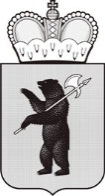 ДЕПАРТАМЕНТ ОБРАЗОВАНИЯЯРОСЛАВСКОЙ ОБЛАСТИСоветская ул., д. . Ярославль, 150000Телефон (4852) 40-18-95Факс (4852) 72-83-81e-mail: dobr@yarregion.ruhttp://yarregion.ru/depts/dobrОКПО 00097608, ОГРН 1027600681195,ИНН / КПП 7604037302 / 760401001__________________№______________На №          от          ДЕПАРТАМЕНТ ОБРАЗОВАНИЯЯРОСЛАВСКОЙ ОБЛАСТИСоветская ул., д. . Ярославль, 150000Телефон (4852) 40-18-95Факс (4852) 72-83-81e-mail: dobr@yarregion.ruhttp://yarregion.ru/depts/dobrОКПО 00097608, ОГРН 1027600681195,ИНН / КПП 7604037302 / 760401001__________________№______________На №          от          Руководителям органов местногосамоуправления, осуществляющих управление в сфере образования Руководителям дошкольных образовательных организацийНедостатки, выявленные в ходе независимой оценки качества условий оказания услуг организациейНаименование мероприятия по устранению недостатков, выявленных в ходе независимой оценки качества условий оказания услуг организациейПлановый срок реализации мероприятияОтветственный исполнитель (с указанием фамилии, имени, отчества и должности)Сведения о ходе реализации мероприятия Сведения о ходе реализации мероприятия Недостатки, выявленные в ходе независимой оценки качества условий оказания услуг организациейНаименование мероприятия по устранению недостатков, выявленных в ходе независимой оценки качества условий оказания услуг организациейПлановый срок реализации мероприятияОтветственный исполнитель (с указанием фамилии, имени, отчества и должности)реализованные меры по устранению выявленных недостатковфактический срок реализацииI. Открытость и доступность информации об организации I. Открытость и доступность информации об организации I. Открытость и доступность информации об организации I. Открытость и доступность информации об организации I. Открытость и доступность информации об организации I. Открытость и доступность информации об организации Обновление (актуализация) информации об организации, осуществляющей образовательную деятельность, размещенной на официальном сайте организации. - Создание на официальном сайте ДОУ в сети «Интернет» раздела «Независимая оценка качества образовательной деятельности» (НОКОД) для информационного сопровождения мероприятий по организации и проведению независимой оценки качества образовательных услуг - Добавление новых разделов, отражающих деятельность ДОУ постоянноВоспитатель старшей – подготовительной группы Работникова Е.А.Наличие актуальной и достоверной информации на сайте учреждения. Обновление информации на сайте Наличие актуальной и достоверной информации на сайте учреждения. Обновление информации на сайте 1.2.Наличие наофициальном сайтеорганизации в сети«Интернет» сведений опедагогическихработникахорганизацииПроверка сайта ДОУ с целю своевременного внесения изменений (обновлений) в информацию в раздел «Сведения о педагогических работниках» В течение 10 дней с момента изменения информации Воспитатель старшей – подготовительной группы Работникова Е.А.Наличие на сайте полной достоверной информации о педагогических работниках. Доступность и достаточность информации о педагогических работниках Наличие на сайте полной достоверной информации о педагогических работниках. Доступность и достаточность информации о педагогических работниках 1.3. Доступность взаимодействия с получателями образовательных услуг по телефону, по электронной почте, с помощью электронных сервисов, предоставляемых на официальном сайте организации в сети «Интернет», в том числе наличие возможности внесения предложений Создать возможность внесения предложений, направленных на улучшение качества работы ДОУ: - Проинформировать родителей на родительских собраниях о том, что на сайте ДОУ имеется закладка «Гостевая книга» (обратная связь)» (для внесения предложений, для информирования о ходе рассмотрения обращений граждан) - Разместить обращение к родителям о наличии электронного сервиса для внесения предложений (на сайте ДОУ, на информационном сайте1 квартал 2020гII. Комфортность условий предоставления услугII. Комфортность условий предоставления услугII. Комфортность условий предоставления услугII. Комфортность условий предоставления услугII. Комфортность условий предоставления услугII. Комфортность условий предоставления услуг2.2.Наличие необходимых условий для охраны и укрепления здоровья, организации питания обучающихсяСоздание условий для охраны и укрепления здоровья, организации питания воспитанников: - соблюдение норм питания 100% - усиление контроля за качеством питания; - использование здоровьесберегающих технологий в образовательном процессе постоянноЗаведующий Нарывкина Л.А.Старшая медицинская сестра Иванчук О.И.2.3. Условия для индивидуальной работы с обучающимисяРазработка и реализация карты индивидуального сопровождения развития ребенка. - Организация условий для индивидуальной работы с воспитанниками в режимных моментах воспитательно-образовательной деятельности. 2 кварталЗаведующий Нарывкина Л.А.III. Доступность услуг для инвалидовIII. Доступность услуг для инвалидовIII. Доступность услуг для инвалидовIII. Доступность услуг для инвалидовIII. Доступность услуг для инвалидовIII. Доступность услуг для инвалидовОрганизация курсов повышения квалификации для педагогов, работающих с детьми с ОВЗ и инвалидами Проведение семинара для педагогов по ознакомлению с нормативно- правовыми документами по защите прав детей- инвалидов Постоянно  Заведующий Нарывкина Л.А.IV. Доброжелательность, вежливость работников организации IV. Доброжелательность, вежливость работников организации IV. Доброжелательность, вежливость работников организации IV. Доброжелательность, вежливость работников организации IV. Доброжелательность, вежливость работников организации IV. Доброжелательность, вежливость работников организации 4.1.Доля получателей образовательных услуг, положительно оценивающих доброжелательность и вежливость работников организации Мероприятия по обеспечению и созданию условий для психологической безопасности и комфортности в ДОУ, на установление взаимоотношений педагогических работников с воспитанниками ДОУ - Проведение консультации по теме: «Правила этикета и психология общения», - Соблюдение «Кодекса этики и служебного поведения работниковпостоянноЗаведующий Нарывкина Л.А.Реализация комплекса мероприятий по информированию участников образовательного процесса о спектре предоставляемых образовательных услуг и их качестве - Использование методов мониторинга и анкетирования постоянноЗаведующий Нарывкина Л.А.V. Удовлетворенность условиями оказания услугV. Удовлетворенность условиями оказания услугV. Удовлетворенность условиями оказания услугV. Удовлетворенность условиями оказания услугV. Удовлетворенность условиями оказания услугV. Удовлетворенность условиями оказания услуг5.1.Доля получателей образовательных услуг, удовлетворенных материально- техническим обеспечением организацииРеализация комплекса мероприятий по информированию участников образовательных отношений о совершенствовании материально- технического обеспечения ДОУ - Составление перспективного плана по улучшению материально-технического обеспечения учреждения постоянноЗаведующий Нарывкина Л.А.5.2. Доля получателей образовательных услуг, удовлетворенных качеством предоставляемых образовательных услугРеализация комплекса мероприятий по информированию участников образовательного процесса о спектре предоставляемых образовательных услуг и их качестве - Использование методов мониторинга и анкетирования постоянноЗаведующий Нарывкина Л.А